Problem Solving with Money (Including Tax)Problem Solving with Money (Including Tax)Problem Solving with Money (Including Tax)Problem Solving with Money (Including Tax)Recognizes prices involving dollars and cents. “The price of a bag of apples 
is $3.85. 
Apples don’t have tax added.”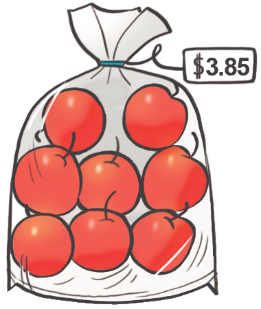 Estimates the cost of transactions involving several items, including tax.“I made friendly numbers to estimate the total cost: 
$10 + $10 + $46 = $66. 
Then for tax, 10% is about $7 and 5% is about $3.50. 
The total cost is about $69.50.”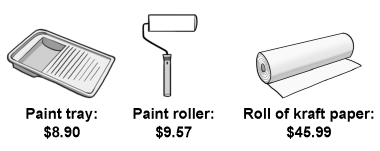 Calculates the cost of several items with prices in dollars and cents, including tax.  “I used an algorithm.
Then I calculated the tax: 
10% is $6.46 and 5% is $3.23. 
The total cost including tax: $67.79.”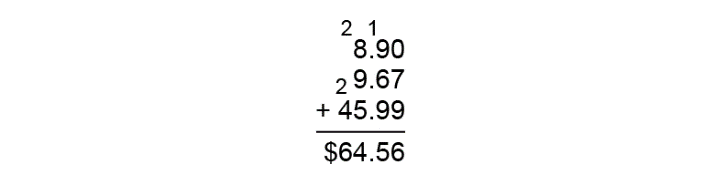 Calculates total cost including tax, and determines change. “To find the change from $500, I can use an algorithm or a calculator.”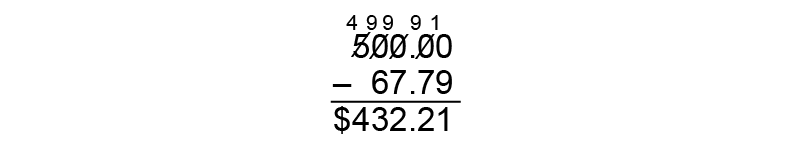 Observations/DocumentationObservations/DocumentationObservations/DocumentationObservations/Documentation